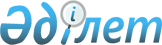 О внесении изменений в постановления Правительства Республики Казахстан от 12 ноября 1997 г. N 1551 и от 22 ноября 1997 г. N 1641
					
			Утративший силу
			
			
		
					Постановление Правительства Республики Казахстан от 2 февраля 1998 г. N 64. Утратило силу - постановлением Правительства РК от 1 апреля 1999 г. N 355 ~P990355



          Правительство Республики Казахстан ПОСТАНОВЛЯЕТ:




          Внести в некоторые решения Правительства Республики Казахстан
следующие изменения:




          в постановлении Правительства Республики Казахстан от 12 ноября
1997 г. N 1551  
 P971551_ 
  "Вопросы реализации Указа Президента
Республики Казахстан от 10 октября 1997 г. N 3655":




          в приложении 3 к указанному постановлению по строке "Минтранском"
цифру "4" заменить цифрой "5";




          в постановлении Правительства Республики Казахстан от 22 ноября
1997 г. N 1641  
 P971641_ 
  "Вопросы Министерства транспорта и
коммуникаций Республики Казахстан":




          в пункте 2 цифру "11" заменить цифрой "12";




          в Положении о Министерстве транспорта и коммуникаций Республики
Казахстан (Минтранском), утвержденном указанным постановлением:




          второе предложение пункта 12 изложить в следующей редакции:
"Министр имеет двух заместителей (вице-Министров): заместителя
(вице-Министра) и заместителя (вице-Министра) - Председателя Комитета
по использованию воздушного пространства и деятельности гражданской
авиации, назначаемых на должность и освобождаемых от должности
Правительством Республики Казахстан по представлению Министра";




          в абзаце втором пункта 14 слова "своего заместителя
(вице-Министра)" заменить словами "своих заместителей
(вице-Министров)".




          в абзаце первом пункта 15 слова "заместителя (вице-Министра)"
заменить словами "его заместителей (вице-Министров)";




          пункт 17 изложить в следующей редакции:




          "17. По указанию Министра один из его заместителей (вице-Министр)
замещает Министра во время его отсутствия".





     Премьер-Министр
   Республики Казахстан


					© 2012. РГП на ПХВ «Институт законодательства и правовой информации Республики Казахстан» Министерства юстиции Республики Казахстан
				